Afbeeldingen1 [7]	Je ziet een aantal afbeeldingen. Hieronder staan de meeste van de verhalen die wij van Ovidius gelezen 	hebben. Kies de juiste titel bij elk plaatje door de goede combinatie van letter en cijfer op je blaadje 	over te nemen. 	1	A	Phaëthon	4	B	Picus, Canens en Circe	3	C	Callisto	2	D	Narcissus	6	E	Venus en Adonis	7	F	Apollo en Hyacinthus	5	G	Atalanta en HippomenesAchtergronden2 [1]	Wat wordt verstaan onder Pax Augusta? Kies het beste antwoord:	A. de vrede die Augustus stichtte in het gehele rijk	B. vrede in het rijk maar ook een herstelprogramma van normen en waarden en een bouwprogramma	C. het herstelprogramma van normen en waarden dat na de burgeroorlog noodzakelijk was	D. het bouwen van tempels vanwege de door Augustus na de burgeroorlogen gestichte vrede3 [1]	Auteurs in dienst van Augustus: wat is waar? Kies het beste antwoord:	A. de dichters Vergilius, Horatius en Livius benadrukten Augustus' virtus romana 	B. de schrijvers Livius, Vergilius en Horatius maakten propaganda voor Augustus' politiek	C. Ovidius bedankte net als Horatius, Livius en Vergilius de keizer voor het beëindigen van de 				burgeroorlogen	D. Augustus verplichtte Livius, Vergilius en Horatius pro-Rome te schrijven, Ovidius deed dat zelf al4 [1]	Welke uitspraak over de kenmerken van het epos van Ovidius is NIET waar? Kies het juiste antwoord:	A. voor minder plechtstatig taalgebruik worden nooit dactyli gebruikt	B. de goden proberen in veel gevallen het fatum te beïnvloeden	C. in het epos van Ovidius is sprake van helden en "anti-helden"	D. er zijn duidelijke thema's in zijn epos te vinden5 [1]	Hoe weten we dat Ovidius het eerste boek van de Fasti nog heeft herzien? Noem twee redenen.  hij 	heeft de adressaat van Augustus veranderd in Germanicus; er komen gebeurtenissen in voor van na 17 na ChristusTekst 1 (Met. I, 1-4)6	Mw. D'Hane-Scheltema vertaalt deze passage als volgt:	Ik wil gaan spreken van gedaanten die in nieuwe werden	veranderd. Goden, leen mijn werk uw adem, want ook u	deed mee aan die veranderingen. Leidt ononderbroken	vanaf het eerste werelduur mijn lied tot aan mijn tijd.  a  [1]	Citeer het Latijnse woord dat vertaald is met "leen uw adem". aspirate  b  [1]	Leg uit dat de vertaling "ook u deed mee" eigenlijk inhoudelijk onjuist is. "ook" hoort niet bij u, maar bij de 	veranderingen   c  [1]	Met welk doel roept Ovidius de goden aan?  ze moeten hem inspireren, helpen bij zijn werk  d  [1]	Hoe sluit hij met dit doel (vraag 6c) aan bij de Griekse epische traditie? ook in Ilias en Odyssee vroeg de dichter 	(de Muze) om inspiratieTekst 2 (Met. II, 178-192)7  [3]	Wat drukt de verteller in de verzen 178-179 met twee hyperbata uit? Noem in je antwoord ook de twee 	hyperbata. summo … aethere; terras … patentes; de grote afstand van de wagen van Phaëthon en de grond8  [1]	Citeer uit de verzen 178-181 het Latijnse tekstelement waarmee Ovidius duidelijk maakt dat hij met 	Phaëthon mee voelt. infelix9  [1]	Wat wordt bedoeld met iam Meropis dici cupiens (v.184)? Kies het beste antwoord:	A. Phaëthon wilde maar wat graag Merops genoemd worden	B. Merops was Phaëthon's stiefvader en met hem had hij niet zoveel	C. De Zon en Merops wilden allebei graag voor Phaëthon het beste	D. Phaëthon betreurde zijn wens aan zijn vader10a  [3]	Analyseer de vergelijking in de verzen 184-186. Object = Phaëthon (zijn wagen); beeld = schip; TC = de 	onbestuurbaarheid, het meegesleurd worden    b  [2]	De vergelijking rechtvaardigt de inhoud van vers 180. Leg dat uit. Phaëthon was terecht bang omdat de wagen 	onbestuurbaar was11  [1]	Van welk verteltechnisch trucje is sprake in vers 189? Noem alleen de naam.  prospectieTekst 3 (Met. III, 465-473)12  [1]	De situatie waarin de hoofdpersoon deze woorden spreekt is vlak hiervoor min of meer dramatisch 	veranderd. Welke verandering was dat? eerst dacht Narcissus dat hij op iemand anders verliefd was, en hij kwam erachter 	dat hij zelf voorwerp van zijn liefde was13  [1]	Van welk stijlmiddel bedient de verteller/spreker zich met  inopem me copia fecit (v.466)? Geef alleen 	de naam. paradox (schijnbare tegenstelling)14  [1]	Wat is novum aan de wens bij een verliefd persoon (votum in amante, v. 468)?  dat hij wenst dat zijn geliefde 	er niet is: je wilt dat je geliefde er wel is, dat is normaal15	Mw. D'Hane-Scheltema vertaalt de passage 471 - 473 als volgt:	De dood valt mij niet zwaar, omdat de dood mijn pijn zal stillen,	maar hem, mijn minnaar, wenste ik een langer leven toe.	Nu sterven er straks twee, wij samen, in één mensenadem."  a [1]	Welk Latijn geeft de vertaalster weer met "mijn minnaar"?qui diligitur   b [2]	Welk stijlmiddel past de vertaalster  in v.472 niet toe? Noem de naam en geef toelichting. adversatief 	asyndeton; er staat in de vertaling "maar", dat er in het Latijn niet staat  c [2]	De vertaalster wijkt in haar weergave van vers 473 in twee opzichten grammaticaal af van het origineel. 	Noem beide verschillen, waarbij je op zowel het Latijn ingaat als op het Nederlands.  in het Latijn staat een 1 	PL en in het NL een 3 PL; in het Latijn staat een FUT, in het NL  een PRAESENSTekst 4 (Met. X, 209-219)16 [2]	Leg uit dat de verteller in deze passage niet steeds dezelfde is. aanvankelijk is het Orpheus (subvertelling) maar uit 	218 blijkt dat daar Ovidius zelf aan het woord moet zijn, omdat het daar over zijn eigen tijd gaat17 [2]	Tijdens de metamorfose is sprake van de verwijzende woorden hic en ille. In vers 213 komen namelijk 	de woorden his en illis voor. Waarnaar verwijst his, waarnaar illis?  his naar de hyacinthen, illis naar de lelies18 [2]	In vers 217 toont Ovidius zich een kenner van de Griekse taal door twee Griekse accusativi te gebruiken. 	Leg uit dat dit eerder bij Alexandrijnse dichters voorkwam dan in het traditionele epos. Het vallen van 	één bepaalde Latijnse term in je antwoord is noodzakelijk. hij toont zich een geleerd dichter, een poeta doctus, en in 	het traditionele epos kwam dat niet voorTekst 5 (Met. XIV, 362-376)19 [1]	In welk gedeelte van de Metamorphoses zijn we met dit verhaal over Picus aangekomen? de historische 	verhalen aan het eind van de Metamorphoses20 [1]	Hoe is spem (…) vanam (v.364) eerder genoemd? Citeer het Latijnse tekstelement.  praedae (…) umbram21 [1]	Licht toe dat in deze passage één van de eposkenmerken wel erg nadrukkelijk aanwezig is. de godin Circe 	beïnvloedt ter plekke de natuur om slecht weer te krijgen22 [3]	Leg precies uit wat er met het verteltempo gebeurt in de verzen 369 t/m 376.  Tot aan de directe rede is het 	verteltempo hoog (verteltijd kleiner dan vertelde tijd), in de directe rede hebben we vertraging (verteltijd ≈ vertelde tijd). Tekst 6  Met. IV, vv. 590-60123 [46]	Vertaal deze tekst in goed Nederlands. Maak goed gebruik van de gegeven aantekeningen en gebruik het woordenboek alleen als je echt om een specifieke betekenis verlegen zit, verstandig dus.Afbeeldingen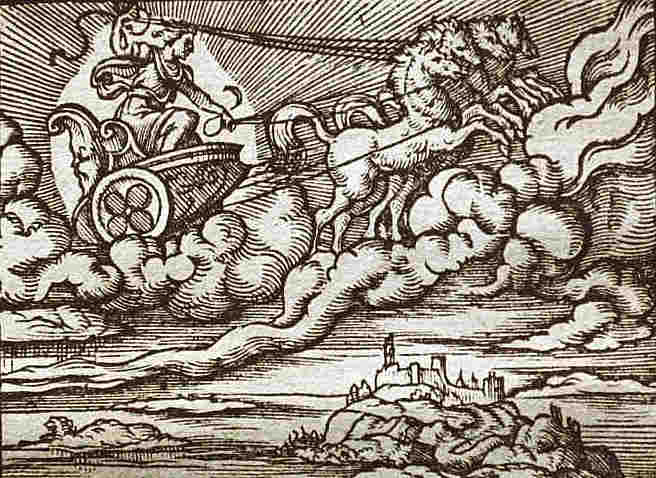 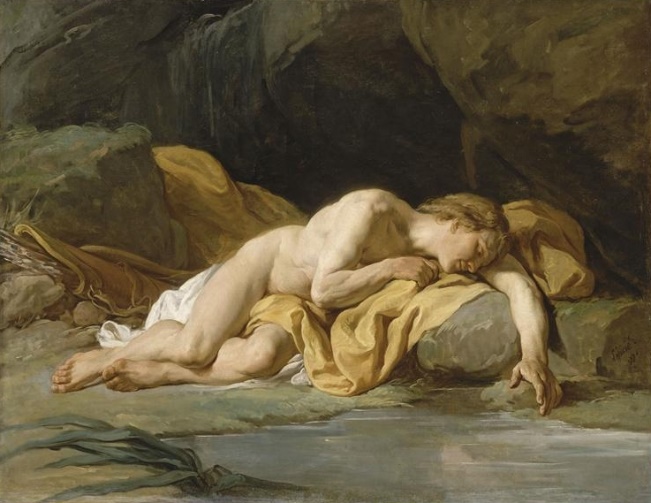 			1									2 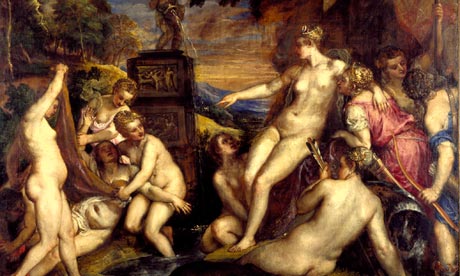 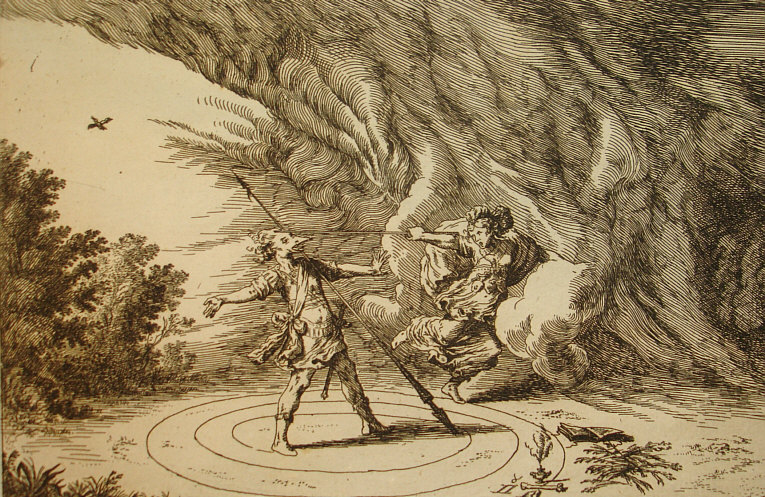  				3					    		   4		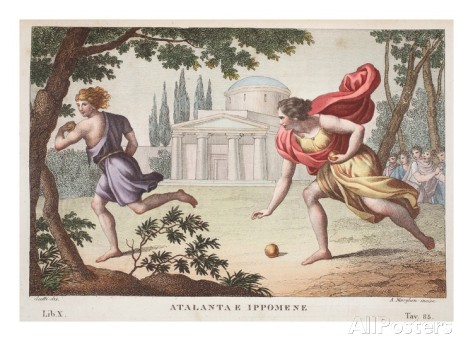 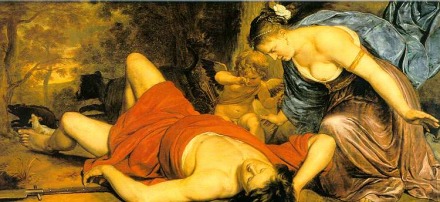 				5							   6	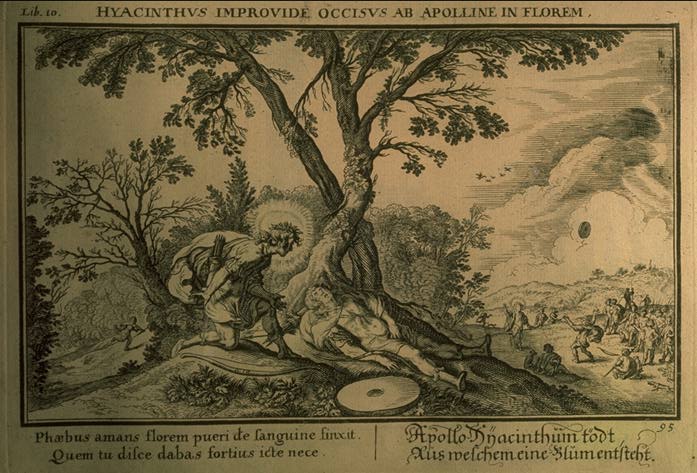 7TekstenTekst 1 (Met. I, 1-4)In nova fert animus mutatas dicere formascorpora; di, coeptis (nam vos mutastis et illa)aspirate meis primaque ab origine mundiad mea perpetuum deducite tempora carmen.Tekst 2 (Met. II, 178-192)	Ut vero summo despexit ab aethere terras	infelix Phaethon penitus penitusque patentes,180	palluit et subito genua intremuere timore 	suntque oculis tenebrae per tantum lumen obortae,	et iam mallet equos numquam tetigisse paternos,	iam cognosse genus piget et valuisse rogando,	iam Meropis dici cupiens ita fertur, ut acta185	praecipiti pinus Borea, cui victa remisit 	frena suus rector, quam dis votisque reliquit.	Quid faciat? Multum caeli post terga relictum,	ante oculos plus est. Animo metitur utrumque	et modo, quos illi fatum contingere non est,190	prospicit occasus, interdum respicit ortus, 	quidque agat, ignarus stupet et nec frena remittit	nec retinere valet nec nomina novit equorum.Tekst 3 (Met. III, 465-473)465	‘Quid faciam? Roger anne rogem? Quid deinde rogabo? 	Quod cupio, mecum est; inopem me copia fecit.	O utinam, a nostro secedere corpore possem!	Votum in amante novum: vellem, quod amamus, abesset.	Iamque dolor vires adimit, nec tempora vitae470	longa meae superant, primoque exstinguor in aevo. 	Nec mihi mors gravis est posituro morte dolores;	hic, qui diligitur, vellem diuturnior esset.	Nunc duo concordes anima moriemur in una.’Tekst 4 (Met. X, 209-219)	Talia dum vero memorantur Apollinis ore,210	ecce cruor, qui fusus humo signaverat herbas, 	desinit esse cruor, Tyrioque nitentior ostro	flos oritur formamque capit, quam lilia, si non	purpureus color his, argenteus esset in illis.	Non satis hoc Phoebo est (is enim fuit auctor honoris);215	ipse suos gemitus foliis inscribit, et AI AI 	flos habet inscriptum, funestaque littera ducta est.	Nec genuisse pudet Sparten Hyacinthon honorque	durat in hoc aevi, celebrandaque more priorum	annua praelata redeunt Hyacinthia pompa.Tekst 5 (Met. XIV, 362-376)	Haud mora, continuo praedae petit inscius umbram	Picus equique celer spumantia terga relinquit	spemque sequens vanam silva pedes errat in alta.365	Concipit illa preces et verba precantia dicit 	ignotosque deos ignoto carmine adorat,	quo solet et niveae vultum confundere Lunae	et patrio capiti bibulas subtexere nubes.	Tum quoque cantato densetur carmine caelum370	et nebulas exhalat humus, caecisque vagantur 	limitibus comites, et abest custodia regis.	Nacta locum tempusque ‘Per o, tua lumina,’ dixit	‘quae mea ceperunt, perque hanc, pulcherrime, formam,	quae facit, ut supplex tibi sim dea, consule nostris375	ignibus et socerum, qui pervidet omnia, Solem 	accipe, nec durus Titanida despice Circen.Tekst 6 (Met. II, 687 - 706)Mercurius ziet dat Apollo uit liefdesverdriet niet op zijn kudde let. Stiekem drijft hij de kudde weg van Apollo. Battus heeft het allemaal gezien en verklapt het aan Apollo. Mercurius straft hem dus. Via een metamorfose. Lees eerst de voor vertaalde passage door, voor je als een blind paard begint te bladeren in je woordenboek.687	Niemand had deze diefstal gezien behalve een in die streek	bekende oude man: de hele buurt noemde hem Battus.	Deze hield als bewaker toezicht op de bergweides en grasrijke weilanden 690	van de rijke Neleus en op de kuddes (van) schitterende merries.	Voor deze (Battus) was hij bang en hij nam hem met vleiende hand apart en zei hem:	"Wie jij ook bent, vreemdeling, als iemand bij toeval deze kudde	zoekt, zeg dan dat je die niet gezien hebt, en om te voorkomen dat je voor	je actie niets terug ziet, neem deze schitterende koe als beloning."	Vertaal nu nauwkeurig de volgende passage en gebruik behalve je woordenboek ook je verstand:695	Et dedit. Accepta voces has reddidit: "Hospes,	tutus eas! Lapis iste prius tua furta loquetur",	et lapidem ostendit. Simulat Iove natus abire,	mox redit et versa pariter cum voce figura	"Rustice, vidisti siquas hoc limite", dixit700	"ire boves, fer opem, furtoque silentia deme.	Iuncta suo pariter dabitur femina tauro."	At senior, postquam est merces geminata, "Sub illis	montibus", inquit, "erunt", et errant sub montibus illis.	Risit Atlantiades et "Me mihi, perfide, prodis?705	Me mihi prodis?"ait en hij veranderde zijn onbetrouwbare binnenste	in harde steen, die ook nu nog de verklikker genoemd wordt.Aantekeningen695	accepta				lees: accepta vacca (=koe)	voces has reddidit			= antwoordde als volgt696	loqui					hier: verklappen698	figuram vertere			zijn uiterlijk veranderen	pariter  cum				tegelijk met699	vidisti siquas … boves			lees: si vidisti aliquas boves	hoc limite				hierlangs700	demere silentia + abl			niet zwijgen over701	iuncta suo pariter femina tauro	een koe samen met een stier23	Et dedit.	2	En hij gaf (hem).24	Accepta voces has reddidit:	2	nadat hij de koe/die/haar/hem gekregen had, antwoordde hij als volgt25	"Hospes,	1	"Vreemdeling,26	tutus eas!	2	ga jij/gaat u maar veilig/gerust (weg)!27	Lapis iste prius tua furta loquetur",	4	die steen zal eerder uw diefstal verklappen"28	et lapidem ostendit.	2	en hij toonde/toont/wees/wijst (hem) een steen/liet/laat (hem) een steen zien29	Simulat Iove natus abire,	2	De zoon van Jupiter doet/deed alsof hij weg gaat/weg ging/veinst/veinsde weg te gaan30	mox redit	2	weldra keert/keerde hij terug31	et versa pariter cum voce figura	2	en nadat hij samen met zijn stem zijn uiterlijk veranderd had32	dixit	1	sprak hij33	Rustice,	1	boer/man van het land34	vidisti siquas hoc limite (32) ire boves,	3	als jij/u hierlangs (32) enige koeien/runderen hebt zien/zag gaan35	fer opem,	2	bied/breng (dan) hulp/help (dan)36	furtoque silentia deme.	2	en zwijg niet over (de) diefstal.37	Iuncta suo pariter dabitur femina tauro."	2	een koe samen met een stier zal (u/jou) gegeven worden."38	At senior inquit,	2	maar de oude man zei/sprak39	postquam est merces geminata,	3	nadat de beloning verdubbeld was40	"Sub illis montibus erunt",	2	"ze zullen aan de voet van die bergen zijn"41	et errant sub montibus illis.	2 	en ze dwalen/dwaalden (inderdaad) aan de voet van die bergen.42	Risit Atlantiades et ait	2	De zoon van Atlas/Mercurius lachte en zei43	 "Me mihi, (44) prodis?	2	"Verraad jij mij aan mij(zelf)?44	perfide,	1	verrader/trouweloze45	Me mihi prodis?"	2	verraad jij mij aan mij(zelf)?"